МУНИЦИПАЛЬНОЕ БЮДЖЕТНОЕ УЧРЕЖДЕНИЕ ДОПОЛНИТЕЛЬНОГО ОБРАЗОВАНИЯ «БАЙКАЛОВСКАЯ СПОРТИВНАЯ ШКОЛА»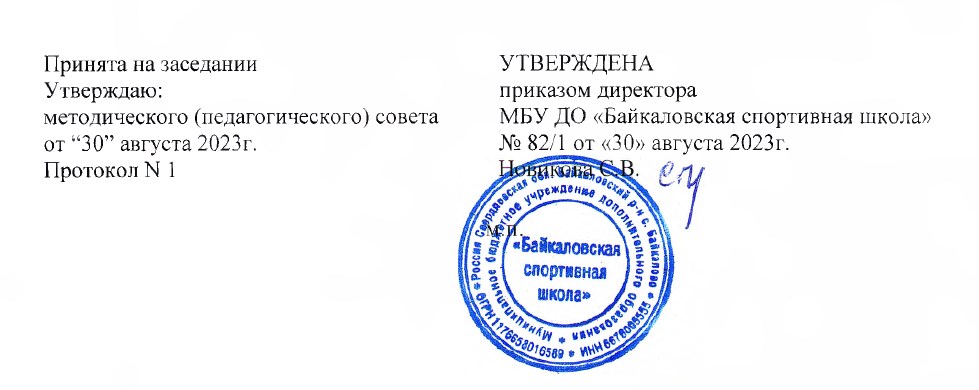 ДОПОЛНИТЕЛЬНАЯ ОБЩЕОБРАЗОВАТЕЛЬНАЯ ОБЩЕРАЗВИВАЮЩАЯ ПРОГРАММА ФИЗКУЛЬТУРНО-СПОРТИВНОЙ НАПРАВЛЕННОСТИ«САМБО»с. Байкалово2023Пояснительная записка.Дополнительная общеобразовательная общеразвивающая программа «Самбо» создана на основе нормативно-правового комплекса документов:1. Федеральный Закон от 29.12.2012 г. № 273-ФЗ «Об образовании в Российской Федерации» (далее – ФЗ);2. Федеральный закон РФ от 24.07.1998 № 124-ФЗ «Об основных гарантиях прав ребенка в Российской Федерации» (в редакции 2013 г.);3. Концепция развития дополнительного образования детей до 2030 года. Утвержденной распоряжением Правительства Российской Федерации от 31.03.2022 № 678-р4. Стратегия развития воспитания в РФ на период до 2025 года (распоряжение Правительства РФ от 29 мая 2015 г. № 996-р);5. Постановление Главного государственного санитарного врача РФ от 28 сентября 2020 г. № 28 «Об утверждении санитарных правил СП 2.4.3648-20 «Санитарно-эпидемиологические требования к организациям воспитания и обучения, отдыха и оздоровления детей и молодежи» (далее – СанПиН);6. СанПиН 1.2.3685-21 «Гигиенические нормативы и требования к обеспечению безопасности и (или) безвредности для человека факторов среду обитания»7. Приказ Министерства образования и науки Российской Федерации от 23.08.2017 г. № 816 «Об утверждении Порядка применения организациями, осуществляющими образовательную деятельность, электронного обучения, дистанционных образовательных технологий при реализации образовательных программ»;8. Приказ Министерства просвещения Российской Федерации от 27.07.2022 г. № 629 «Об утверждении Порядка организации и осуществления образовательной деятельности по дополнительным общеобразовательным программам» (далее – Порядок);9. Письмо Минобрнауки России от 18.11.2015 № 09-3242 «О направлении информации» (вместе с «Методическими рекомендациями по проектированию дополнительных общеразвивающих программ (включая разноуровневые программы)»;10. Приказ Министерства общего и профессионального образования Свердловской области от 30.03.2018 г. № 162-Д «Об утверждении Концепции развития образования на территории Свердловской области на период до 2035 года».11.  Устав МБУ ДО «Байкаловская ДЮСШ».ДООП «Самбо» реализуется в соответствии с физкультурно-спортивной направленностью.Актуальность программы заключается в том, что тренировочные занятия по борьбе Самбо как нельзя лучше подходят для патриотического, физического и духовно-нравственного воспитания молодого поколения.Отличительные особенности программы заключаются в применении на занятиях упражнений и тренировочных методики из других видов единоборств и других видов спорта с целью всестороннего физического развития.Адресат программы - дети в возрасте 9-17 лет. Дополнительная общеобразовательная общеразвивающая программа физкультурно-спортивной направленности по борьбе «Самбо» рассчитана на работу с обучающимися возраста 9-17 лет.В этом возрасте дети еще довольно импульсивны, действуют под влиянием сиюминутных эмоций, у них пока недостаточно воли, они могут опустить руки при неудаче и перестать двигаться к цели.Младший школьный возраст очень важен для закладки основных качеств характера, психологии человека, именно в этом возрасте дети начинают разграничивать добро и зло, хорошее и плохое, оценивать поступки свои и другого, усваивают правила и нормы общения. У ребенка начинает формироваться внутренняя позиция (собственное мнение, самооценка, отношение к людям и событиям).Особенностью младшего школьного возраста лет является то, что этот возраст — фундамент всей будущей жизни ребенка. Что будет заложено в возрасте 9-17 лет, то и станет его характером.Занятия проводятся в группе, оптимальный состав группы до 15 человек. 	Режим занятий, объем и срок освоения: Продолжительность одного академического часа – 45 минут.Перерыв между учебными занятиями – 10 минутОбщее количество часов в неделю – 3 час.Занятия проводятся 1 раз в неделю по 1 часу, 1 раз в неделю по 2 часа.Объем программы – 108 часов.Программа рассчитана на 1 год обучения.Особенности организации образовательного процесса:Дополнительная общеобразовательная общеразвивающая программа «Самбо» представляет собой традиционную модель реализации программы – линейную последовательность освоения содержания в течение одного года обучения, а также в дистанционном формате.Форма обучения -  преобладает групповая форма работы с обучающимися, иногда применяется индивидуально-групповая, при разучивании новых элементов.Формы и методы обучения-словесные – беседы, инструктажи, лекции.-наглядные – видеоматериалы, метод примера.-практические -  упражнения, техники, учебно-тренировочные занятия.Основные формы подведения результатов: беседа, мастер-класс, просмотр обучающего фильма, упражнения, техники. презентация, практическое занятие, беседа, выполнение практического задания и др.Цель программы «Самбо»: физическое развитие детей и увеличение двигательной активности посредством учебно-тренировочных занятий борьбой САМБО.	Задачи: 1. Образовательные- обучение основам техники различных видов двигательной деятельности (бег, прыжки и др.);- обучение техническим приемам борьбы САМБО;- формирование знаний об основах физкультурной деятельности.2. Развивающие-развитие физических качеств (выносливость, быстрота, скорость, гибкость, ловкость) средствами борьбы САМБО.3. Воспитательные- формирование устойчивого интереса, мотивации к занятиям физической культурой и к здоровому образу жизни;- воспитание морально-этических и волевых качеств.Содержание общеобразовательной общеразвивающей программы «Самбо»Учебно – тематический планКалендарно - тематическое планирование «Самбо» Содержание учебного (тематического) плана1. История и развитие борьбы САМБО. Строение организма.Теория: О развитии борьбы САМБО в современном обществе. История зарождения физической культуры. Физическая культура и спорт в системе общего и дополнительного образования. История создания и развития борьбы САМБО.О влияние физических упражнений на организм человека. Краткие сведения о строении человеческого организма (органы и системы). Влияние различных физических упражнений на укрепление здоровья и работоспособности. Формирование у обучающихся устойчивых мотиваций на ЗОЖ. Необходимость занятиями физической культурой. О двигательном режиме дня. Самостоятельные занятия физической культурой и спортом.2. Гигиена, предупреждение травм. Теория: понятие о гигиене. Гигиена физических упражнений. Отдых и занятия физической культурой и спортом. Личная гигиена. Гигиена обуви и одежды. Гигиена формы. Закаливание и его значение для растущего организма ребенка. Техника безопасности при занятиях различными видами спорта на стадионе, в спортивном зале.3. Правила соревнований, места занятий, оборудование, инвентарь.Теория: правила проведения соревнований. Места занятий. Спортивный зал, подсобные помещения: раздевалка, душ, комната для хранения инвентаря. Оборудование и инвентарь для занятий различными видами спорта.4. Гимнастика. Практика: Строевые упражнения. Общеразвивающие упражнения без предметов, с предметами, в парах, на гимнастической скамейке и т.д. Акробатические упражнения. Упражнения на гимнастических снарядах. Лазание. Силовые упражнения. Преодоление полосы препятствий по методу круговой тренировки.Теория: Техника безопасности. Гимнастические снаряды. Способы страховки.5. Легкая атлетика.Практика: Ходьба и медленный бег. Челночный бег. Прыжки в длину с места, с разбега, в высоту, многоскоки. Метание предмета с места, на дальность, в цель. Специальные беговые упражнения. Старт высокий, низкий. Стартовый разгон.Теория: Основные фазы ходьбы и бега. Техника бега. Прыжковая техника. Техника метания.6. Подвижные игры. Практика: «Ловишка», «Салки-догонялки», «Два мороза», «Гуси – лебеди», «Посадка картофеля», «Что изменилось?», «Конники-спортсмены», «Передача мяча в тоннеле», «Веревочка под ногами», «Салки с домом», «За мячом противника», «Отгадай чей голос», «Запрещенное движение», «Удочка», «Волна», «Ноги на весу».Эстафеты на месте, в движении, без предметов, с предметами.Теория: Правила игры.7. Технико-тактическая подготовка.Практика: Отработка бросков, комбинаций, захватов, передвижений, подготовка приемов. Борьба в партере, болевые приемы, приемы страховки и самостраховки.Теория: Объяснение техники выполнения бросков, захватов, передвижений, болевых приемов. Целесообразность проведения того или иного приема в зависимости от ситуации.8. Специальная физическая подготовка.Практика: Выполнение бросков, удержаний, болевых приемов с более тяжелыми партнерами, передвижение с партнером на правом (левом) бедре шагом, бегом (для освоения бросков через бедро), проведение поединков с партнерами легкими по весу, выполнение бросков на скорость за 5 с., за 10 с., проведение поединков, выполнение бросков, удержаний, болевых приемов длительное время (3 – 5 мин.), выполнение бросков с максимальной амплитудой, выполнение ранее изученных бросков, используя движения соперника, борьба на одной ноге, входы в броски подворотами.Теория: Объяснение техники и правил выполнения упражнений.9. Спортивные игры: Практика: Игра в мини-футбол.Теория: Правила игры, техника безопасности.10.Воспитательная работа. Рассказ от выдающихся спортсменах-самбистах. Рассказ о знаменитых личностях, занимавшихся и занимающиеся САМБО. Рассказ о достижениях российских самбистов.11.Контрольные испытания и соревнования:Практика: Сдача нормативов, участие в первенстве ДЮСШ.Теория: Техника выполнения упражнений, повторение правил борьбы САМБО.Планируемые результаты.Предметные. Обучающиеся будут знать:- основы техники различных видов двигательной деятельности (бег, прыжки и др.);- технические приемы борьбы САМБО;- основы физкультурной деятельности.2. Метапредметные. У обучающихся будут развиты:- физические качества (выносливость, быстрота, скорость, гибкость, ловкость) средствами борьбы САМБО.3. Личностные. У обучающихся будут сформированы:- устойчивый интерес, мотивация к занятиям физической культурой и к здоровому образу жизни;- морально-этические и волевые качества.Организационно-педагогические условия.Календарный учебный график на 2023-2024 учебный годМатериально-техническое обеспечение:1.Спортивный комплекс – 1шт.2.Шведская стенка – 1шт.3.Канат подвесной – 1шт.4.Обруч гимнастический– 15 шт.5.Гимнастические скамейки – 2шт.6.Скакалки – 15 шт.7.Координационная лестница – 1шт.8.Мешочки для метания – 15 шт.9.Палки гимнастические -25 шт.10.Набор разметочных фишек – 1шт.11. Мяч футбольный – 10шт.Информационное обеспечение:Ресурсы интернет;Обучающие видеофильмы.Методические материалыКадровое обеспечение:	Занятия проводит тренер-преподаватель данной направленности, имеющий высшее или среднее профессиональное педагогическое образование в области физической культуры и спорта.Формы аттестации/контроля и оценочные материалы	В ходе реализации программы «Самбо» тренером-преподавателем проводится три основных контрольных (аттестационных) точки: входная диагностика – сентябрь;промежуточная диагностика – январь;итоговая диагностика – май.	Диагностика результативности представлена в приложении (Приложение 3), формы диагностики могут применяться различные: открытое занятие с приглашением родителей, показательные выступления, участие в конкурсе, сдача нормативов и др.Список используемой литературы:Литература для педагога:1. Борьба самбо: Справочник / Автор - составитель Е.М.Чумаков - М.: Физкультура и спорт, 1985    2. Харлампиев А.А. Система самбо. Боевое искусство .-М: Советский спорт, 1995 3. Чумаков Е.М. Тактика борца - самбиста .-М.: Физкультура и спорт ,1996 4. Чумаков Е.М. Физическая подготовка борца - М.: РГАФКД996 5. Игуменов В.М., Подливаев Б.А. Основы методики обучения в спортивной борьбе . - М.,1986 6. Пархоменко А.А., Средства и методы воспитания специальной выносливости борцов: Метод.письмо -М .Д 987 8. Туманян Г.С. Спортивная борьба: теория, методика, организация тренировки. Учебное пособие- М.: Советский спорт, 2000 9. Табель обеспечения спортивной одеждой, обувью, инвентарем индивидуального пользования. М.: 2004 10. Табель оснащения спортивных сооружений массового пользования спортивным оборудованием и инвентарем .М.:2004 Литература для обучающихся:	1. Борьба самбо: Справочник / Автор - составитель Е.М.Чумаков - М.: Физкультура и спорт, 1985 	2. Харлампиев А.А. Система самбо. Боевое искусство -М: Советский спорт, 1995 	3. Чумаков Е.М. Тактика борца - самбиста-М.: Физкультура и спорт, 1996 	4. Чумаков Е.М. Физическая подготовка борца - М.: РГАФКД996 	5. Игуменов В.М., Подливаев Б.А. Основы методики обучения в спортивной борьбе - М., 1986 	6. Пархоменко А.А., Средства и методы воспитания специальной выносливости борцов: Метод.письмо - М., 1987 	7. Туманян Г.С. Спортивная борьба: теория, методика, организация тренировки. Учебное пособие- М.: Советский спорт, 2000Приложение 1Контрольные нормативы 8-11 летПриложение 2Сводная таблица диагностических исследованийОбразовательная программа: «Самбо» (входная, промежуточная и итоговая диагностика)Педагог: __________________________________Группа №   ____________________________Дата заполнения: __________________________Оценка критериев: низкий уровень – 1-2 балла;  средний уровень – 3-4 балла;  высокий уровень-5 баллов  Возраст обучающихся: 9 - 17 летСрок реализации: 1 годАвтор-составитель: Вялков Евгений Алексеевич тренер-преподаватель№ п/пНаименование темКоличество часовКоличество часовКоличество часовФорма контроля№ п/пНаименование темВсегоТеорияПрактикаФорма контроля1История и развитие борьбы САМБО. Строение организма.33-Текущий2Гигиена, предупреждение травм.33-Текущий3Правила соревнований, места занятий, оборудование, инвентарь.33-Текущий4Гимнастика с элементами акробатики.936Текущий. Контроль двигательных качеств.5Легкая атлетика.936Текущий. Контроль двигательных качеств.6Подвижные игры.936Текущий.7Технико-тактическая подготовка936Текущий. Контроль двигательных качеств.8Специальная физическая подготовка16312Текущий.9Спортивные игры14312Текущий.10Воспитательная работа66-Текущий.11Контрольные испытания и соревнования.27324Текущий. Итоговый.Контроль за развитием двигательных качествВсего:Всего:1083672Nп/пМесяцЧислоТип урокаКол-во часовТема занятия1СентябрьВводный3История и развитие борьбы самбо. 2СентябрьИзучение нового материала3Краткие сведения о строении человеческого организма.3СентябрьКомбинированный 3Мотивация здорового образа жизни. 4СентябрьКомбинированный3Физическая культура и спорт. Режимы дня. 5СентябрьИзучение нового материала3Понятия о гигиене. Гигиена ФУ. 6СентябрьКобинированный3Личная гигиена. Гигиена обуви и одежды. 7ОктябрьПроверка и коррекция знаний и умений3Закаливание и его значение для растущего организма ребенка. 8ОктябрьКомбинированный3Техника безопасности при занятии различными видами спорта на стадионе. 9ОктябрьКомбинированный 3Правила проведения соревнований. 10ОктябрьКомбинированный3Места проведения соревнований. Спортивный зал. 11ОктябрьКомбинированный3Оборудование для занятий различными видами спорта. 12ОктябрьКомбинированный3Инвентарь для занятий различными видами спорта. 13ОктябрьИзучение нового материала3Основные фазы ходьбы и бега. 14ОктябрьПроверка и коррекция знаний и умений3Техника бега. Прыжковая техника. Техника метания. 15НоябрьПроверка и коррекция знаний и умений3Ходьба и медленный бег. Челночный бег. Прыжки в длину с места, с разбега, многоскоки. 16НоябрьПрименение знаний и умений3Метание предмета с места, на дальность, в цель. 17НоябрьПроверка и коррекция знаний и умений3Специальные беговые упражнения. Старт высокий, низкий. Стартовый разгон.18ДекабрьИзучение нового материала3Гимнастика. Техника безопасности.19ДекабрьИзучение нового материала3Гимнастические снаряды. Способы страховки.20ДекабрьКомбинированный 3Строевые упражнения. ОРУ без предметов, с предметами, в парах, на гимнастической скамейке и т.д.21ДекабрьКомбинированный3Акробатические упражнения. Упражнения на гимнастических снарядах. Лазания.22ДекабрьИзучение нового материала3Силовые упражнения. Преодоление полосы препятствий по методу круговой тренировки.23ДекабрьКомбинированный3Правила игры «ловишка», «салки – догонялки», «два Мороза».24ДекабрьИзучение нового материала.3Подвижные игры. Правила игры.25ДекабрьИзучение нового материала3Подвижная игра «ловишка», «салки – догонялки», «два Мороза».26ДекабрьИзучение нового материала3Подвижная игра «за мячом противника», «отгадай чей голос», «запрещенное движение».27ЯнварьКомбинированный3Эстафета на месте, в движении, без предметов, с предметами.28ЯнварьИзучение нового материала3Упражнения на гимнастической стенке29ЯнварьКомбинированный3Обучение размыканию и смыканию приставным шагом в шеренге. Развитие ловкости в перемещении по гимнастическим стенкам. Совершенствование техники выполнения кувырков вперед. Разучивание игры «ноги на весу»30ЯнварьИзучение нового материала3Упражнения для отработки быстроты реакции.31ЯнварьКомбинированный3Упражнения для развития силы.32ЯнварьКомбинированный3Развитие гибкости в упражнении «шпагат». Совершенствование лазанья по гимнастической стенке.33ЯнварьКомбинированный3Беседа «Запрещенные приемы в борьбе самбо». Упражнения на быстроту перемещения в борьбе лежа.34ФевральПроверка и коррекция знаний и умений3Упражнения для развития гибкости.35ФевральКомбинированный3Упражнения на месте36ФевральКомбинированный3Кувырок вперед без сгибания ног.37ФевральКомбинированный3Упражнения с партнером для развития силы.38ФевральКомбинированный3Упражнения для развития быстроты.39ФевральИзучение нового материала3Упражнения для развития гибкости.40ФевральПроверка и коррекция знаний и умений3Упражнения для развития силы.41ФевральКомбинированный3Беседа на тему «Развитие борьбы самбо в России».42МартКомбинированный3Упражнения с партнером для развития быстроты.43МартИзучение нового материала3Игра «Петушиный бой». Кувырки вперед.44МартКомбинированный3Упражнения для развития силы.45МартПроверка и коррекция знаний и умений3Игровые упражнения: перетягивание, раскручивание.46МартКомбинированный3Кувырки вперед.47МартКомбинированный3Игра «Наступи на ногу».48МартКомбинированный3Упражнения с партнером для развития силы.49МартКомбинированный3Кувырок назад из приседа.50АпрельКомбинированный3Упражнения для развития подвижности в тазобедренных суставах.51АпрельИзучение нового материала3Упражнения для развития силы.52АпрельПроверка и коррекция знаний и умений3Упражнения с партнером.53АпрельКомбинированный3Упражнения для выработки быстроты реакции.54АпрельКомбинированный3Кувырок назад с прямыми ногами.55АпрельКомбинированный3Упражнения для развития гибкости.56АпрельКомбинированный3Упражнения с партнером для развития гибкости.57АпрельКомбинированный3Полет – кувырок.58МайКомбинированный3Подвижные игры.59МайИзучение нового материала3Игра «Салки».60МайКомбинированный3Упражнения, выполняемые в положении лежа.61МайКомбинированный3Полет – кувырок через предмет.62МайКомбинированный3Упражнения для развития гибкости.63МайКомбинированный3Кувырок назад.64МайИзучение нового материала3Упражнения для развития быстроты.№ п/пОсновные характеристики образовательного процесса1Количество учебных недель362Количество учебных дней1083Количество часов в неделю34Количество часов1085Недель в I полугодии176Недель во II полугодии197Начало занятий04 сентября8Выходные дни1, 2, 3, 4, 5, 6 и 8 января – Новогодние каникулы; 7 января – Рождество Христово; 23 февраля – День защитника Отечества; 8 марта – Международный женский день; 1 мая – Праздник Весны и Труда; 9 мая – День Победы9Окончание учебного года31 мая№ п/пНазвание раздела, темаМатериально-техническое оснащение, дидактико-методический материалФормы, методы, приемы обучения. Педагогические технологииФормы учебного занятия1Вводное занятие.Инструктаж потехникебезопасностиинструкции пот/бСловесный,наглядныйБеседа2История и развитие борьбы САМБО. Строение организма.аудиоматериалыСловесные(объяснение, диалог),методы практическойработы (упражнения,репетиции)Интегрированные занятия3Гигиена, предупреждение травм.аудиоматериалыСловесные(объяснение, диалог),методы практическойработы (упражнения,репетиции)Занятие-игра,интегрированные занятия4Правила соревнований, места занятий, оборудование, инвентарь.аудиоматериалыСловесный,наглядныйБеседа5Общефизические навыки.СпециальныефизическиенавыкиаудиоматериалыСловесные(объяснение, диалог),методы практическойработы (упражнения,репетиции),наглядный методИнтегрированные занятия6Гимнастика с элементами акробатики.аудиоматериалыСловесные(объяснение, диалог),методы практическойработы (упражнения,репетиции),наглядный методИнтегрированные занятия7Легкая атлетика.аудиоматериалыСловесные(объяснение, диалог),методы практическойработы (упражнения,репетиции),наглядный методИнтегрированные занятия8Подвижные игры.аудиоматериалыСловесные(объяснение, диалог),методы практическойработы (упражнения,репетиции),наглядный методИнтегрированные занятия9Технико-тактическая подготовкааудиоматериалыСловесные(объяснение, диалог),методы практическойработы (упражнения,репетиции),наглядный методИнтегрированные занятия10Специальная физическая подготовкааудиоматериалыСловесные(объяснение, диалог),методы практическойработы (упражнения,репетиции)Интегрированные занятия11Контрольные испытания и соревнования.аудиоматериалыСловесные(объяснение, диалог),методы практическойработы (упражнения,репетиции)Интегрированные занятияПланируемые результатыКритерии оцениванияВиды контроляДиагностический инструментарий (формы, методы, диагностика)Предметные результаты.Будут сформированы основные знания и умения в данной области борьбы, физической культуры и спорта, спортивной медицины, гигиены спорта (основные термины, история развития и становления самбо, правила техники безопасности);Будут уметь выполнять общеразвивающих и специальных физических упражнений с соблюдением правил и техники;Будут уметь выполнять базовые движения самбо.Приложение 1Контрольные упражнения, беседа, опрос, соревнование, Приложение 2Метапредметные результаты.Будут развиты двигательные качества учащихся (мышечная сила, гибкость, подвижность в различных суставах, выносливость, скоростные, силовые и координационные способности);Будет развита уверенность в себе.Приложение 1Контрольные упражнения, беседа, опрос, соревнованиеПриложение 2Личностные результаты.Будет воспитан устойчивый интерес к систематическим занятиям физической культурой и спортом, ведению здорового образа жизни;Будет сформирован интерес к миру спортивных профессий и основы профессионального самоопределения;Будут привиты жизненные ориентиры на основе общечеловеческих ценностей и способности толерантного отношения к окружающим.Приложение 1Контрольные упражнения, беседа, опрос, соревнованиеПриложение 2Контрольные упражненияУровеньУровеньУровеньУровеньУровеньУровеньКонтрольные упражнениявысокийсреднийнизкийвысокийсреднийнизкийКонтрольные упражнениямальчикимальчикимальчикидевочкидевочкидевочкиЧелночный бег 3×10м8,69,59,99,110,010,4Подтягивание на перекладине 643---Прыжок в длину с места, см165140130155135125Наклон вперед, не сгибая ног в коленяхКоснуться лбом коленКоснуться ладонями полаКоснуться пальцами полаКоснуться лбом коленКоснуться ладонями полаКоснуться пальцами полаБег 30м, с высокого старта, с5,06,56,75,26,66,8Отжимания от пола161171173Приседания за 1 мин.444240424038Прыжки на скакалке за 1 мин.9080701009080Бег 1000мБез учета времениБез учета времениБез учета времениБез учета времениБез учета времениБез учета времени№Ф.И. обучающегосяЧелночный бегПодтягивание на перекладинеПрыжок в длинуНаклон впередБег 30 мОтжимания от полаПриседания за 1 минутуПрыжки на скакалкеВсего баллов1.2.3.4.5.6.7.8.9.10.